IoT開発におけるARMマイコン組込みシステム 動的テスト技術セミナーの御案内32ビット組込みCPUで圧倒的なシェアを占めるARMプロセッサは、震災以降県内企業でも採用する機会が増えています。本セミナーでは、Cortex-MマイコンをターゲットデバイスとしてIoT機器開発の導入部分をご紹介し、ソフトウェア開発におけるテスト手法を、デモを交えてご案内いたします。本セミナーにより、IoT機器開発に取り組むきっかけが得られ、さらにソフトウェアの効率的な開発・テスト改善手法を知ることができます。ふるって御参加ください。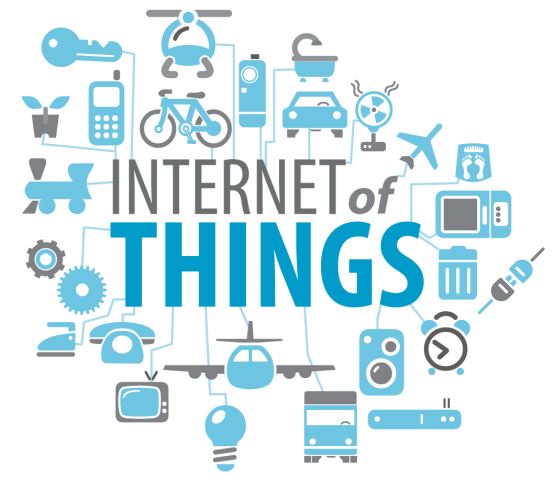 記１ 日時　平成２９年　３月　1日（水） １３：３０～１６：３０２ 場所 福島県ハイテクプラザ ３階 会議室３ 内容・講師　　「IoT開発におけるARMマイコン　組込みシステム 動的テスト技術セミナー」講師　　横河ディジタルコンピュータ株式会社　太田 健一 氏、石井 真二 氏　　※実習はありません。テキストベースの講義のみとなります。４ 受講対象　IoT機器開発に興味のある方、今後ARMマイコンを使用する方　　　　　　 組込みシステムの最新テスト手法に興味のある方５ 受講条件　マイコン搭載の組込みシステムのソフトウェア開発経験者　　※御経験のターゲットマイコンは問いません。６ 参加費　無料７ 定員　20名８ 申込先　　産学連携科　長尾　までFAX： 024-959-1761　　E-mail : hightech-renkei@pref.fukushima.lg.jp※FAXの場合は、裏面の必要事項をご記入の上、御送信下さい。E-mailでの申込みは、各項目を記入の上、タイトルを「ARMセミナー申込」として、御送信下さい。９ 申込締切　平成29年 2月27日（月）セミナー参加申込書 FAX 024-959-1761 産学連携科 長尾 宛　※セミナー参加申込情報は本セミナー以外では利用いたしません。企業（団体）名 所在地 電話/FAX e-mail（代表者の方） ご氏名 (ふりがな) ご氏名 (ふりがな) ご氏名 (ふりがな) 